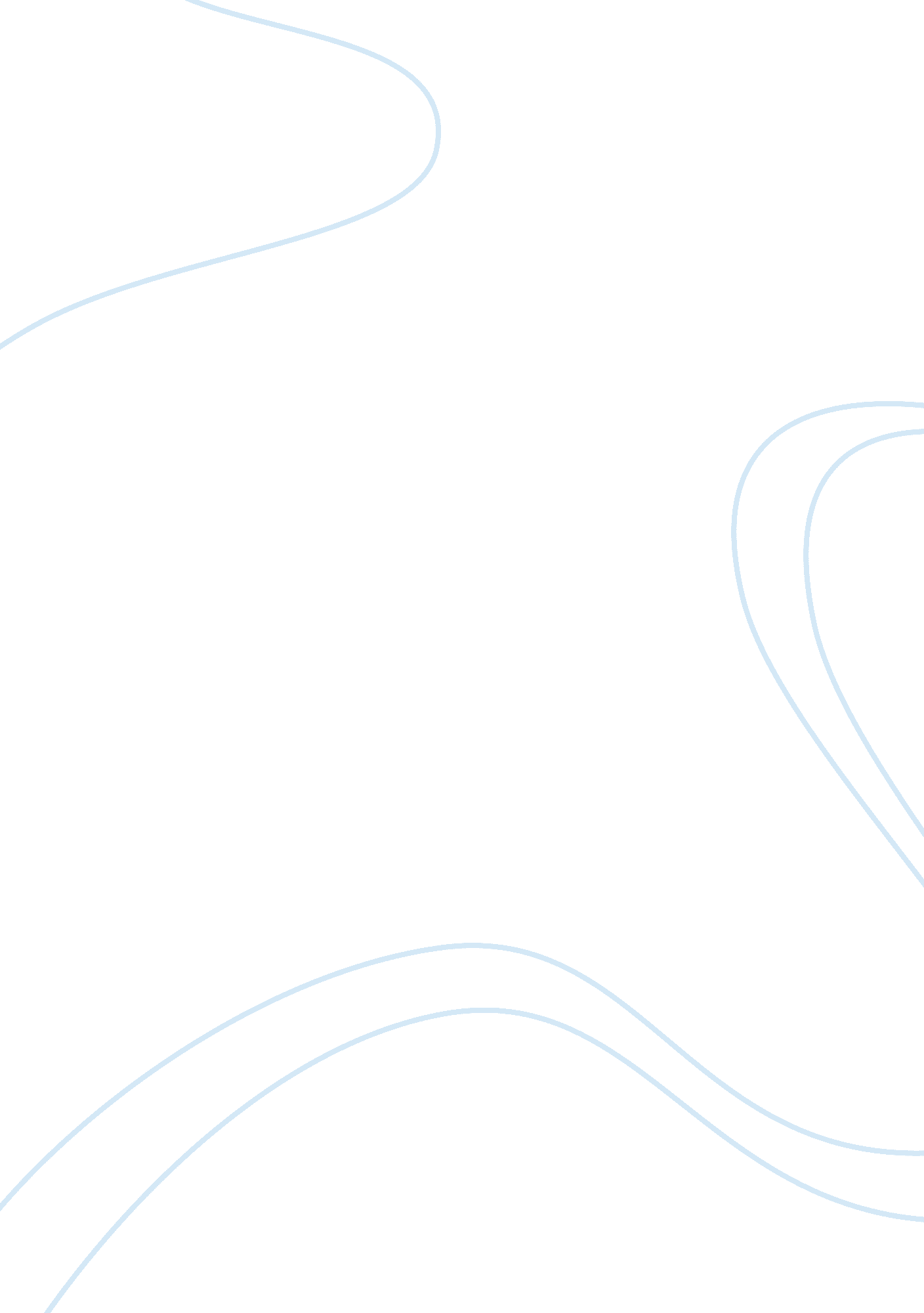 Health care marketingBusiness, Marketing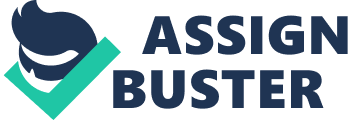 Health Care Marketing Marketing in any sector focuses on the needs of a certain group in society. In the health care sector, marketing targets the patient. In the health care business, the health of a patient is an aspect that cannot receive underestimation. It is essential for health care businesses to adopt transparency and offer the patient an opportunity to choose between competing health care providers. This paper will examine why the patient and family should be the main targets healthcare marketing. In addition, it will highlight reasons why health care businesses should adopt transparency. 
Each patient wants to receive quality health care services. Quality health care is a priority to every individual because it means life. Marketers in this field should identify the specific needs of the client and design health care products that target to address these needs. Comfort and care prove to be the leading need of the patient. Businesses in this field should seek to persuade the patient with quality in terms of effectiveness, comfort, speed, and specialized care. With many businesses in this field projecting inefficiencies in satisfying the patient and his family, a business that prioritizes these needs is likely to stand out among the competitors. Effective marketing should seek to persuade the patient and family with an assurance of expertise in health care provision, speedy diagnosis, and professional advice from consultants. With such conviction, patients will be able to try out a health care provider. If they derive satisfaction, clients will develop a level of loyalty that is good for the business. 
On a different note, healthcare providers should adopt a new business culture. These businesses should give the patient the freedom to make an informed choice. This will only occur if these enterprises disclose the charges of their services prior to delivery of these services. A transparent health care system will enable compare prices between different health care providers. That comparison will enable the clients to choose the one that presents a higher utility worth the price. Majority of health care providers assume that patients do not need to know prices before hand. However, it is reasonable to let the patient make informed health care choices. 
The health care sector can increase clients through effective marketing and deliverance of quality health services. Understanding the specific needs of clients and designing services that seek to satisfy those needs should be a priority. A patient will visit a health care provider who assures them of comfort and wellness. The family will opt for a health facility that offers quality services. On the other hand, health care facilities should disclose their charges to clients before delivering the service. 